KALAPAISTOS Voittamaton yhdistelmä kiinteää valkoista kalaa ja katkarapuja kermaisessa, persiljan täplittämässä béchamelkastikkeessa rapeakuorisen  perunamuusikerroksen  alla tekee kalapaistoksesta loistavan lounas- tai päivällisruoan. Voit vaihdella  kalaa makumieltymysten  tai vuodenajan mukaan. Tarjoa lisäksi – kontrastina ruoan maulle ja värille – suolayrttiä, voimakkaanmakuista  salaatinlehtiä tai tomaattisalaattia. 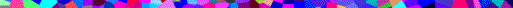 KANANMUNATON JA PÄHKINÄTÖN Valmisteluaika: 1 tunti 15 minuuttiaKypsennysaika: 45 minuuttia4-6 hengelle KANANMUNATON JA PÄHKINÄTÖN Valmisteluaika: 1 tunti 15 minuuttiaKypsennysaika: 45 minuuttia4-6 hengelle 750 g Turskaa, ruijanpallasta tai muuta valkolihaista kalaa fileoituna 250 g Savustettua kalaa ruodittuna ja paloiteltuna5 dlMaitoa 1Pieni sipuli karkeasti pilkottuna (laakerinlehti)100 gVoita ½ dl (30 g)Vehnäjauhoja1 ½ kg Perunoita kuorittuna  ja neljänneslohkoiksi leikattuna2 rkl Kevytkermaa tai maitoaSuolaa ja vastajauhettua mustapippuria225 gKypsiä, kuorittuja katkarapuja(1 rklSuolaveteen säilöttyjä kapriksia huuhdottuna, valutettuina ja pilkottuna)2 rkl Silputtua tuoretta persiljaa ( 15 gParmesaania raastettuna)Kuumenna uuni +190°C-asteiseksi.Pane kalafileet isoon kattilaan, lisää maito ja kypsennä miedolla lämmöllä 5 minuuttia. Kalan tulisi tässä vaiheessa edelleen hieman raakaa.Nosta kalat reikäkauhalla lautaselle. Kun ne ovat jäähtyneet, poista nahat, leikkele fileet isoiksi paloiksi ja pane palat uuninkestävään, 1 ½ litran vuokaan. Lisää pilkottu sipuli  ja laakerinlehti (jos käytät sitä) maidon joukkoon. Kuumenna kiehuvaksi. Nosta kattila levyltä ja anna  seistä 10 minuuttia. Siivilöi maito.Sulata valkokastiketta varten 45 g voita kattilassa ja sekoita joukkoon jauhot. Keitä jauhoja koko ajan sekoittaen minuutin ajan. Vatkaa joukkoon sipulinmakuinen maito, kuumenna kiehuvaksi ja keitä 2 minuuttia koko ajan vatkaten. Nosta kattila levyltä.Keitä perunat kypsiksi. Survo ne lopun voin ja kerman tai maidon kanssa ja mausta suolalla ja mustapippurilla. Lisää kalan päälle katkaravut, savukalan palat, kaprikset ja persilja, mausta suolalla ja pippurilla ja kaada päälle valkokastike. Levitä lopuksi vuokaan perunasose. Painele päällys haarukalla epätasaiseksi, jotta ruokaan tulee rapea pinta. Ripottele halutessasi pinnalle parmesaaniraastetta. Paista vuokaa uunissa 45 minuuttia eli kunnes pinta on rapea ja ruskistunut. Kuumenna uuni +190°C-asteiseksi.Pane kalafileet isoon kattilaan, lisää maito ja kypsennä miedolla lämmöllä 5 minuuttia. Kalan tulisi tässä vaiheessa edelleen hieman raakaa.Nosta kalat reikäkauhalla lautaselle. Kun ne ovat jäähtyneet, poista nahat, leikkele fileet isoiksi paloiksi ja pane palat uuninkestävään, 1 ½ litran vuokaan. Lisää pilkottu sipuli  ja laakerinlehti (jos käytät sitä) maidon joukkoon. Kuumenna kiehuvaksi. Nosta kattila levyltä ja anna  seistä 10 minuuttia. Siivilöi maito.Sulata valkokastiketta varten 45 g voita kattilassa ja sekoita joukkoon jauhot. Keitä jauhoja koko ajan sekoittaen minuutin ajan. Vatkaa joukkoon sipulinmakuinen maito, kuumenna kiehuvaksi ja keitä 2 minuuttia koko ajan vatkaten. Nosta kattila levyltä.Keitä perunat kypsiksi. Survo ne lopun voin ja kerman tai maidon kanssa ja mausta suolalla ja mustapippurilla. Lisää kalan päälle katkaravut, savukalan palat, kaprikset ja persilja, mausta suolalla ja pippurilla ja kaada päälle valkokastike. Levitä lopuksi vuokaan perunasose. Painele päällys haarukalla epätasaiseksi, jotta ruokaan tulee rapea pinta. Ripottele halutessasi pinnalle parmesaaniraastetta. Paista vuokaa uunissa 45 minuuttia eli kunnes pinta on rapea ja ruskistunut. MAIDOTON, myös kananmunaton ja pähkinätönValmista kalapaistos ohjeen mukaan, mutta käytä voin tilalla maidotonta, levitettä ja maidon tilalla  soija-, riisi- tai kauramaitoa sekä kerman tilalla soijakermaa. Käytä soijapohjaista juustoa. MAIDOTON, myös kananmunaton ja pähkinätönValmista kalapaistos ohjeen mukaan, mutta käytä voin tilalla maidotonta, levitettä ja maidon tilalla  soija-, riisi- tai kauramaitoa sekä kerman tilalla soijakermaa. Käytä soijapohjaista juustoa. GLUTEENITON, myös kananmunaton ja pähkinätönValmista kalapaistos ohjeen mukaan, mutta käytä valkokastikkeen  jauhoina puolet riisi- ja puolet maissijauhoja. Maitoa tarvitaan ehkä vähän enemmän, jotta kastike on paksua mutta kaadettavaa. GLUTEENITON, myös kananmunaton ja pähkinätönValmista kalapaistos ohjeen mukaan, mutta käytä valkokastikkeen  jauhoina puolet riisi- ja puolet maissijauhoja. Maitoa tarvitaan ehkä vähän enemmän, jotta kastike on paksua mutta kaadettavaa. VARO kalaa ja äyriäisiä. Jos olet allerginen äyriäisille, mutta et kalalle, jätä katkaravut pois ja lisää kalan määrä 1.25 kiloon. Jos noudatat gluteenitonta ruokavaliota, varmista että kaprikset ovat suolavedessä eivätkä mallasetikassa. VARO kalaa ja äyriäisiä. Jos olet allerginen äyriäisille, mutta et kalalle, jätä katkaravut pois ja lisää kalan määrä 1.25 kiloon. Jos noudatat gluteenitonta ruokavaliota, varmista että kaprikset ovat suolavedessä eivätkä mallasetikassa. 